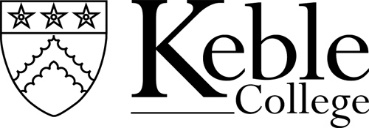 JOB DESCRIPTIONJob Title:		Maintenance Administrator Responsible to:	Head of Maintenance Liaison with:	Bursar, Domestic Bursar, Maintenance Manager and team, other College members, contractors and suppliersMain Purpose of Job:Responsible for providing the Head of Maintenance and Maintenance Manager with a high level of administrative support.  Keeping accurate records of planned and reactive maintenance, ensuring that maintenance of plant and equipment is undertaken at the correct intervals and assisting with the planning and co-ordinating of larger projectsHealth and safetyKeep accurate COSHH records and ensure that risk assessments are kept up to date Ensure any actions from fire, health & safety, insurance inspections are duly actionedOrganise training specific to the departmentArrange and diarise College ladder trainingOrder PPE; maintain distribution list of PPEService Contracts / Legislative Requirements (all sites)Make appointments for service contractors at the necessary intervals and diarise Liaise with the necessary departments that may be affected by contractor visitsHave working knowledge of the H B Allen Centre and Parks Road site to greet contractors and deal with access requirementsMaintain a scheme of periodic electrical inspection testing; bringing any unsatisfactory inspections to the attention of the Head of MaintenanceMaintain an up to date list of service contractors and emergency contact detailsKeep all service records up to date and make them available when neededCo-ordinate all legislative inspections e.g. lifting inspections and gas safe registrationAct as a point of contact for utility companies Ordering / InvoicingPlace orders with suppliers as requested by the Maintenance Manager and Head of MaintenanceAssist with sourcing parts where not available from regular suppliersCorrelate invoices with purchase orders and service sheets Co-ordinate and order staff workwear Projects & RefurbishmentsOrganise meetings with contractors on site and diariseDistribute information to contractors e.g. drawings and specsRetain project data and pass relevant documentation to archivesRequest Health and Safety documentation from contractors prior to project commencement and file accordinglyAssist with project logistics, advising affected parties of disruption, noise, shutdowns, access restrictions etcKeep a record of estimates and invoicesPlanned Maintenance / Rolling Programmes of MaintenanceAssist with coordinating a rolling programme of decoration with other departments and arrange contractors…/continued- 2 - General admin dutiesAct as a central point of contact for the maintenance department Act as a central point of contact for tenants’ building related issuesInput authorised maintenance staff holidays into a shared calendarProcess routine correspondence and telephone enquiries Maintain up to date insurance records from all contractorsInput and submit Payroll timesheet information for approval by the Head of MaintenancePrint signage as requiredCo-ordinate meetings and diarise accordinglyTake and distribute minutes and review actions required by others, e.g. sustainability meetingsSustainabilityInput monthly energy data Play an active part in the Colleges evolving sustainability planAuthorised:…Bursar…					Date: …November 2023…